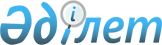 О внесении изменения в решение 27 сессии Жанааркинского районного маслихата от 20 марта 2014 года № 27/174 "Об утверждении Правил оказания социальной помощи, установления размеров и определения перечня отдельных категорий нуждающихся граждан"
					
			Утративший силу
			
			
		
					Решение Жанааркинского районного маслихата Карагандинской области от 10 сентября 2014 года № 34/227. Зарегистрировано Департаментом юстиции Карагандинской области 3 октября 2014 года № 2784. Утратило силу решением Жанааркинского районного маслихата Карагандинской области от 1 марта 2021 года № 3/30
      Сноска. Утратило силу решением Жанааркинского районного маслихата Карагандинской области от 01.03.2021 № 3/30 (вводится в действие со дня его первого официального опубликования).
      В соответствии с Законом Республики Казахстан от 23 января 2001 года "О местном государственном управлении и самоуправлении в Республике Казахстан", постановлением Правительства Республики Казахстан от 21 мая 2013 года № 504 "Об утверждении Типовых правил оказания социальной помощи, установления размеров и определения перечня отдельных категорий нуждающихся граждан", районный маслихат РЕШИЛ:
      1. Внести в решение 27 сессии Жанааркинского районного маслихата от 20 марта 2014 года № 27/174 "Об утверждении Правил оказания социальной помощи, установления размеров и определения перечня отдельных категорий нуждающихся граждан" (зарегистрировано в Реестре государственной регистрации нормативных правовых актов за № 2587, опубликовано в газете "Жаңаарқа" от 19 апреля 2014 года № 17 (9611)) следующее изменение:
      часть вторую пункта 8 Правил, утвержденных указанным решением, исключить.
      2. Настоящее решение вводится в действие со дня его первого официального опубликования.
      10 сентября 2014 года
					© 2012. РГП на ПХВ «Институт законодательства и правовой информации Республики Казахстан» Министерства юстиции Республики Казахстан
				
Председатель внеочередной
XXXIV сессии районного маслихата
Ж. Абюров
Секретарь районного маслихата
М. Абдишев
СОГЛАСОВАНО:
Руководитель государственного учреждения
"Отдел занятости и социальных программ
Жанааркинского района"
Ш. Ибраева